Land UseDate: _________________SWBAT: Differentiate between renewable and nonrenewable resources. Discuss the positive and negative consequences of different land uses.Natural Resource: ____________________________________________________________________________________________________________________________________________________________________________________NC Forestry Resources (List 2): ______________________________________________________________________________NC Agriculture Resources (List 3): ____________________________________________________________________________Heat Islands: A city that has ____________________________ due to having asphalt, buildings, and other dark structures that absorb and hold heat longer than natural environments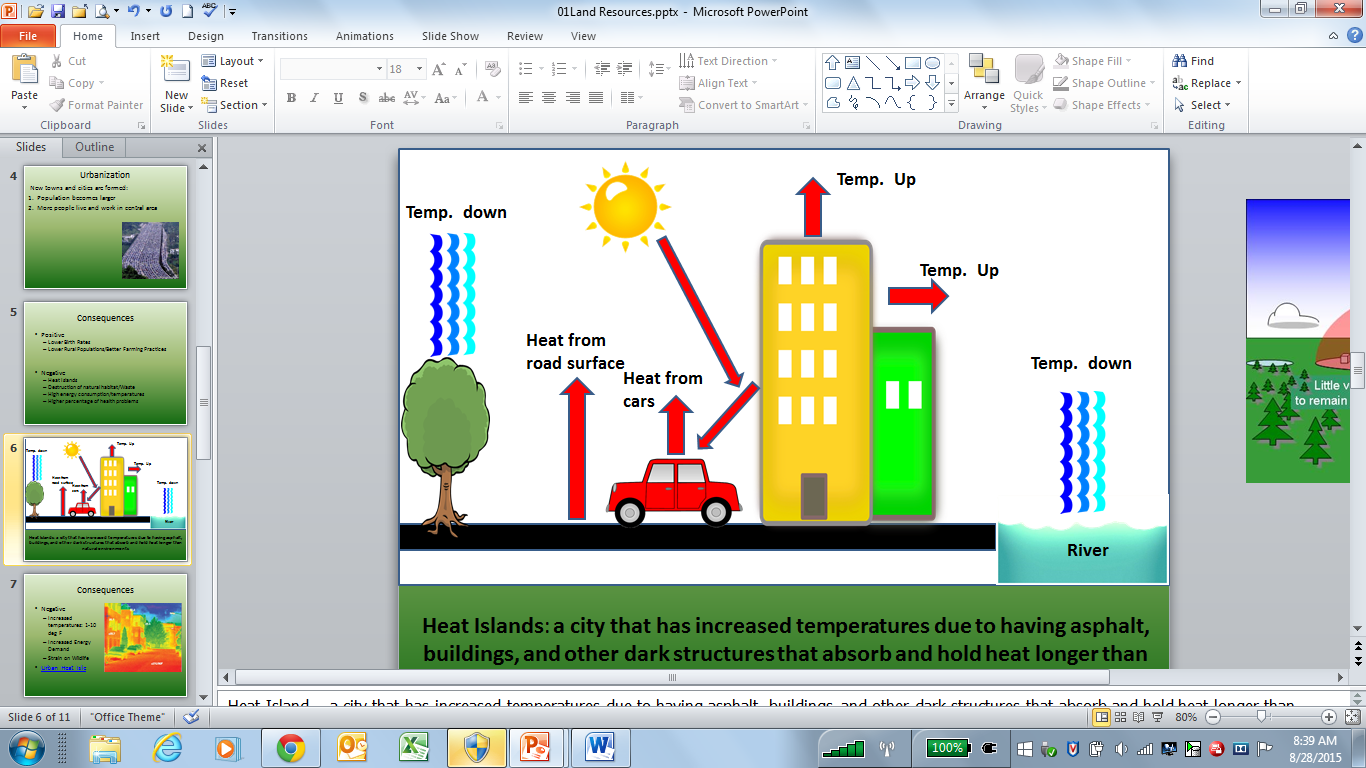 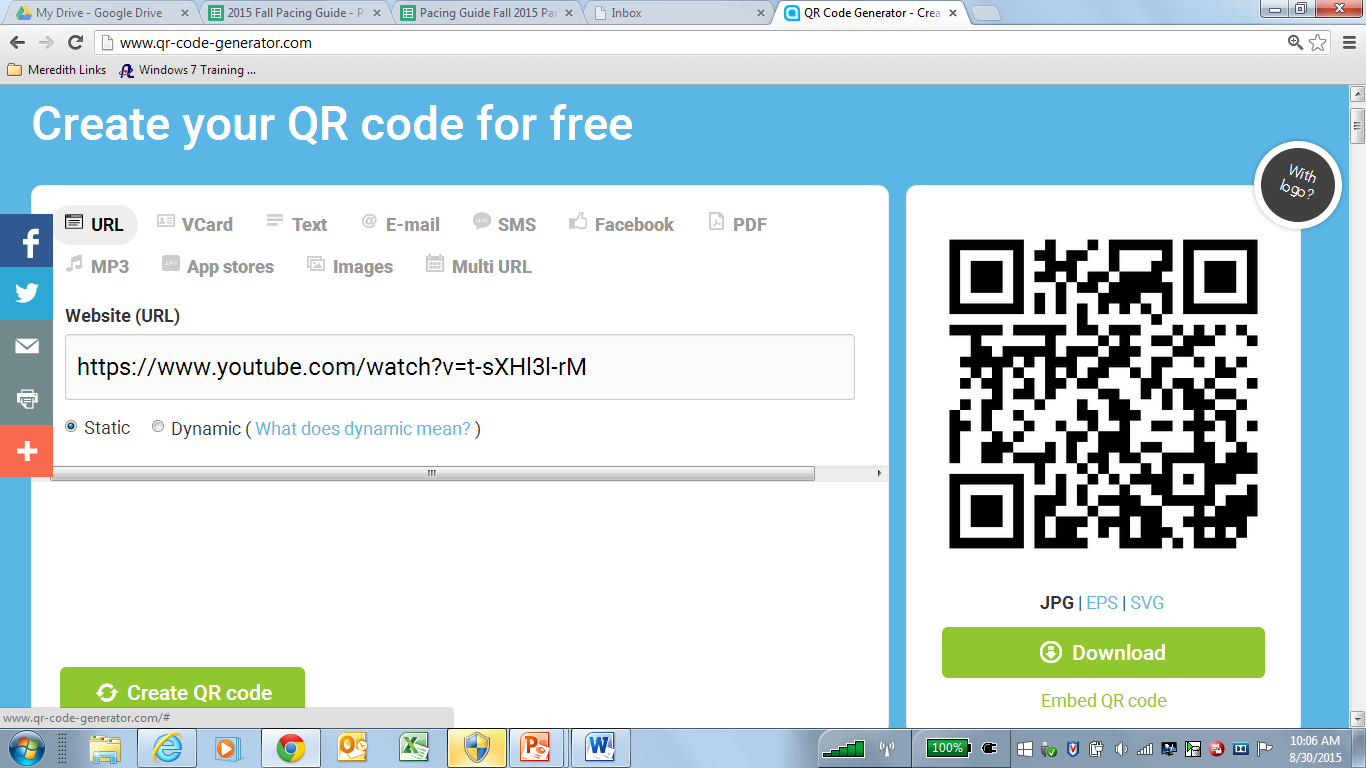 Obtaining Energy Resources: Mining and ReclamationDate: ______________SWBAT: Discuss mining methods and restoration.NC Mining Resources (List 3): _______________________________________________________________________________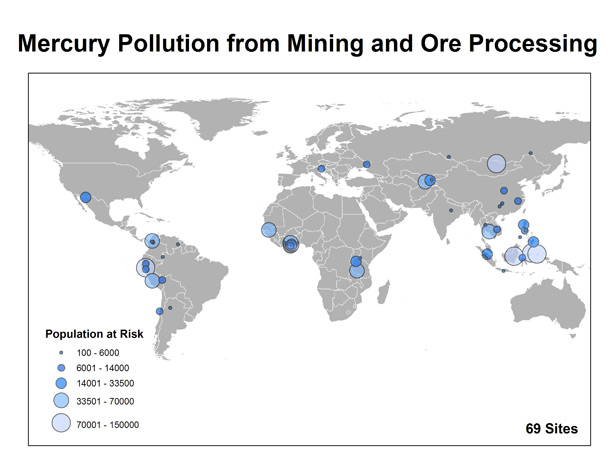 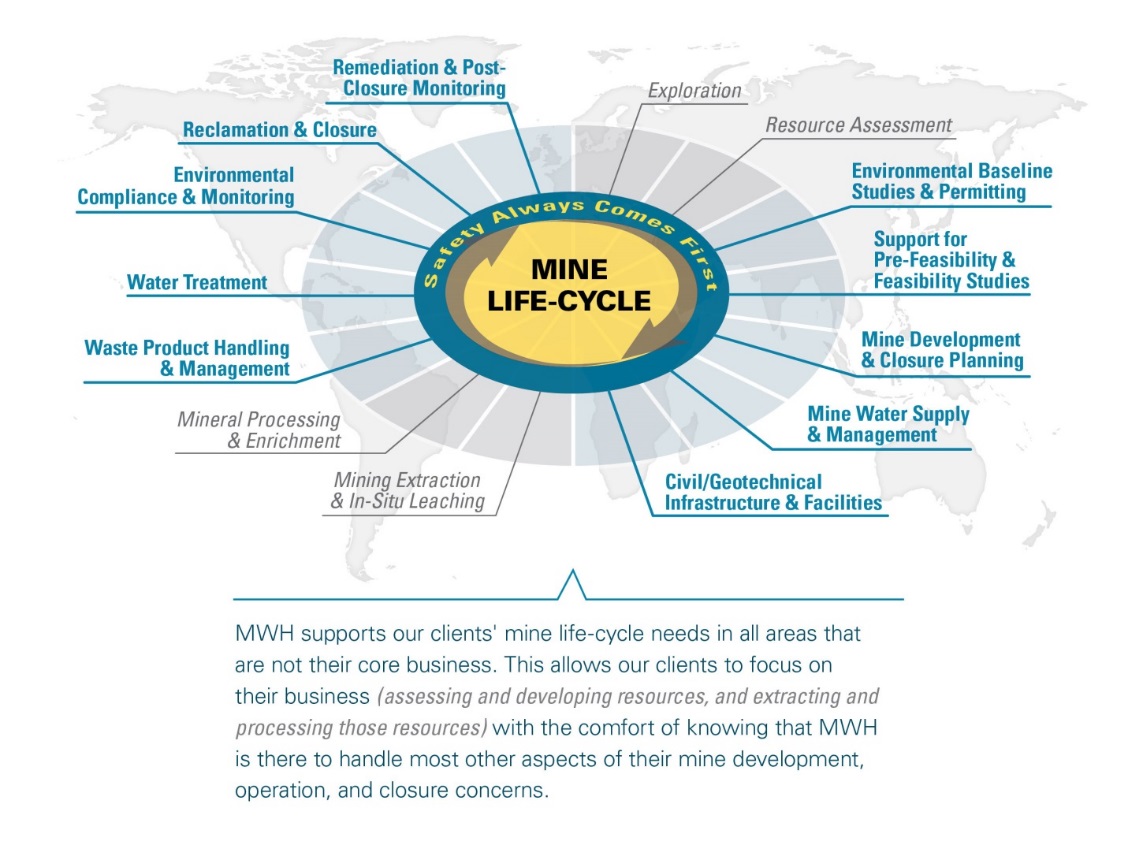 Obtaining Energy Resources: Fossil FuelsDate: ________________SWBAT: Describe fossil fuels, how they formed, and identify ways to conserve limited supplies.Fossil FuelsMain energy sources that are formed from the remains of plants and animals. Energy released when burn runs cars, machinery and generators.Fossil fuels are also the major source of air pollution and therefore, the major contributor to global warming!Alternative EnergyDate: ____________SWBAT: Identify and describe types of alternative energy.Renewable ResourceNonrenewable ResourceDefinitionExamplesPositive Consequence (2)What is Industrialization?Negative Consequences (3)Introduction of: Large-scale new manufacturing, advanced technology and other money making activities into an area, society, country, etc.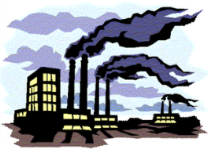 Positive Consequence (2)What is Urbanization?Negative Consequences (4)New towns and cities are formed:Population becomes largerMore people live and work in central area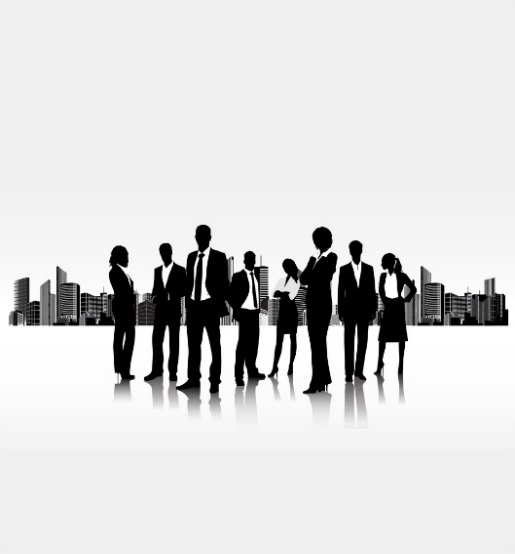 Consequences of Heat IslandsHeat Island MitigationNegative _______________________: 1-10 degree FahrenheitIncreased Energy DemandIn order to combat heat island:Positive Consequences (2)What is Deforestation?Negative Consequences (3)Natural forests are cleared through logging and/or burning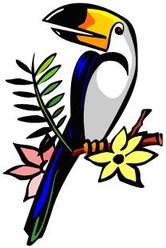 Since 1970, 20% of the Amazon Rainforest has been cut down.Underground MiningSurface Mining MethodsSurface Mining MethodsDrift MineSlope MineShaft Mine________________________: Machines are used to dig large holes in the ground and remove the ore.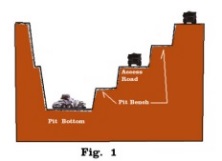 ____________________________: Huge bulldozers and other machines are used to clear away large strips of the Earth’s surface. 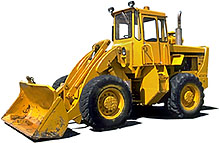 Effects of MiningHow to reduce destructive effects…Disruption of the land’s surface. Waste materials left behind. _____________________________________________________________________________________________Uses large amounts of energy.Reclamation:  ____________________________________________ ________________________________________________________Re-using or recycling.________________________________________________________Stiff fines or fees.Solar Energy:Solar Energy:Solar Energy:AdvantagesDisadvantagesPractical for NC?Solar Energy Collection:Active Solar – Collect solar heat_______________________________ - Southern facing windowsPhotovoltaic Cells – Convert light into electricity_______________________________ - Focus light onto water tanks to create steamSolar Energy Collection:Active Solar – Collect solar heat_______________________________ - Southern facing windowsPhotovoltaic Cells – Convert light into electricity_______________________________ - Focus light onto water tanks to create steamSolar Energy Collection:Active Solar – Collect solar heat_______________________________ - Southern facing windowsPhotovoltaic Cells – Convert light into electricity_______________________________ - Focus light onto water tanks to create steamNuclear Energy:Nuclear Energy:Nuclear Energy:AdvantagesDisadvantagesPractical for NC?Wind Energy:Wind Energy:Wind Energy:AdvantagesDisadvantagesPractical for NC?Hydroelectric Energy:Hydroelectric Energy:Hydroelectric Energy:AdvantagesDisadvantagesPractical for NC?Geothermal Energy:Geothermal Energy:Geothermal Energy:AdvantagesDisadvantagesPractical for NC?Tidal Energy:Tidal Energy:Tidal Energy:AdvantagesDisadvantagesPractical for NC?Biomass Energy:Biomass Energy:Biomass Energy:AdvantagesDisadvantagesPractical for NC?